CITY OF GARRETT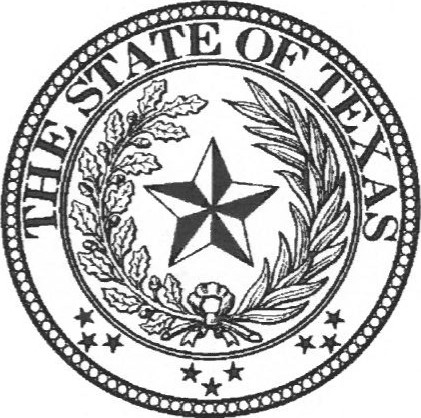 BUDGET2018-2019This budget will raise more revenue from property taxes than last year's budget by $7,666.47, which is 6.743180% increase, and of that amount $367.15 is tax revenue to be raised from new property added to the tax roll this year.CITY OF GARRETT2018-2019 FISCAL YEARBUDGETOrdinary Income/ExpenseOrdinary Income/ExpenseOrdinary Income/ExpenseOrdinary Income/ExpenseOrdinary Income/ExpenseOrdinary Income/ExpenseIncomeIncomeIncomeIncomeIncome501 · Property Tax501 · Property Tax501 · Property Tax501 · Property Tax91,188.0091,188.0091,188.00502 · Sales Tax502 · Sales Tax502 · Sales Tax502 · Sales Tax93,500.0093,500.0093,500.00503 · Franchise Tax503 · Franchise Tax503 · Franchise Tax503 · Franchise Tax15,000.0015,000.0015,000.00504 · Interest504 · Interest504 · Interest504 · Interest7.007.007.00505 · Permits & Fees505 · Permits & Fees505 · Permits & Fees505 · Permits & Fees505.1 · Building Permits505.1 · Building Permits505.1 · Building Permits1,500.001,500.001,500.00505.2 · Inspections505.2 · Inspections505.2 · Inspections500.00500.00500.00505.3 · Renters Inspections505.3 · Renters Inspections505.3 · Renters Inspections500.00500.00500.00505 · Permits & Fees - Other505 · Permits & Fees - Other505 · Permits & Fees - Other0.000.000.00Total 505 · Permits & FeesTotal 505 · Permits & FeesTotal 505 · Permits & FeesTotal 505 · Permits & Fees2,500.002,500.002,500.00506 · Court506 · Court506 · Court506 · Court506.01 · Court Security506.01 · Court Security506.01 · Court Security2,700.002,700.002,700.00506.02 · Court Technology506.02 · Court Technology506.02 · Court Technology3,600.003,600.003,600.00506.5 · Collections506.5 · Collections506.5 · Collections0.000.000.00506 · Court - Other506 · Court - Other506 · Court - Other311,700.00311,700.00311,700.00Total 506 · CourtTotal 506 · CourtTotal 506 · CourtTotal 506 · Court318,000.00318,000.00318,000.00508 · Penalty & Int-Prop Taxes508 · Penalty & Int-Prop Taxes508 · Penalty & Int-Prop Taxes508 · Penalty & Int-Prop Taxes0.000.000.00514 · Insurance Reimbursement514 · Insurance Reimbursement514 · Insurance Reimbursement514 · Insurance Reimbursement0.000.000.00540 · Intergovernmental Revenue540 · Intergovernmental Revenue540 · Intergovernmental Revenue540 · Intergovernmental Revenue242,062.00242,062.00242,062.00550 · Miscellaneous Income550 · Miscellaneous Income550 · Miscellaneous Income550 · Miscellaneous Income550.1 · Misc Income-Admin550.1 · Misc Income-Admin550.1 · Misc Income-Admin550.2 · Misc Income-Police550.2 · Misc Income-Police500.00500.00500.00550.1 · Misc Income-Admin - Other550.1 · Misc Income-Admin - Other200.00200.00200.00Total 550.1 · Misc Income-AdminTotal 550.1 · Misc Income-AdminTotal 550.1 · Misc Income-Admin700.00700.00700.00Total 550 · Miscellaneous IncomeTotal 550 · Miscellaneous IncomeTotal 550 · Miscellaneous IncomeTotal 550 · Miscellaneous Income700.00700.00700.00Total IncomeTotal IncomeTotal IncomeTotal IncomeTotal Income762,957.00762,957.00762,957.00ExpenseExpenseExpense601 · Police Dept601 · Police Dept601 · Police Dept600 · Police Salary600 · Police Salary109,240.00601-8 · Police Health Insurance601-8 · Police Health Insurance601-81 · Dep Health Insurance0.00601-8 · Police Health Insurance - Other18,000.00Total 601-8 · Police Health InsuranceTotal 601-8 · Police Health Insurance18,000.00601.10 · Office Supplies601.10 · Office Supplies1,200.00601.11 · Law enforcement Insurance601.11 · Law enforcement Insurance4,400.00601.12 · Automobile Insurance601.12 · Automobile Insurance1,200.00601.13 · Errors & Omissions Insurance601.13 · Errors & Omissions Insurance700.00601.15 · Car Aircards601.15 · Car Aircards900.00601.18 · Postage601.18 · Postage300.00601.19 · Police Misc Expense601.19 · Police Misc Expense1,000.00601.2 · Police Gas Allowance601.2 · Police Gas Allowance10,000.00601.21 · Water usage601.21 · Water usage300.00601.22 · Electric Usage601.22 · Electric Usage1,400.00601.23 · Telephone Usage601.23 · Telephone Usage1,200.00601.24 · Computer repairs601.24 · Computer repairs1,200.00601.25 · Subscription renewal-601.25 · Subscription renewal-850.00601.29 · Computers601.29 · Computers4,000.00601.30 · Jail time-citation stops601.30 · Jail time-citation stops140.00601.31 · Training601.31 · Training1,200.00601.5 · Reserve Workers comp601.5 · Reserve Workers comp2,200.00601.7 · Paid police Workers comp.601.7 · Paid police Workers comp.1,300.00601.9 · Vehicle repairs601.9 · Vehicle repairs5,000.00601.99 · Lease Payments601.99 · Lease Payments24,000.00602.10 · Uniforms602.10 · Uniforms5,000.00602.20 · Equipment602.20 · Equipment10,000.00601 · Police Dept - Other601 · Police Dept - Other0.00Total 601 · Police DeptTotal 601 · Police DeptTotal 601 · Police Dept204,730.00603.1 · TXU Street Lights6,500.00Total 603 · UtilitiesTotal 603 · Utilities6,500.00604 · New Notices604 · New Notices604.1 · Ordinances1,000.00604.2 · Budget/Tax150.00604.3 · Misc.150.00Total 604 · New NoticesTotal 604 · New Notices1,300.00607 · Tax Collection607 · Tax Collection500.00608 · Salary City Secretary608 · Salary City Secretary608.2 · Workers Comp.1,500.00608.3 · Health Insurance5,800.00608 · Salary City Secretary - Other34,320.00Total 608 · Salary City SecretaryTotal 608 · Salary City Secretary41,620.00609 · Accounting & Audit609 · Accounting & Audit609.1 · Audit10,000.00609.2 · Payroll Reports500.00609.3 · Financials500.00Total 609 · Accounting & AuditTotal 609 · Accounting & Audit11,000.00610 · Appraisal District610 · Appraisal District610.1 · Tax appraisal payment600.00610 · Appraisal District - Other0.00Total 610 · Appraisal DistrictTotal 610 · Appraisal District600.00612 · Salaries612 · Salaries612 · Salaries0.00614 · Payroll Tax614 · Payroll Tax614 · Payroll Tax14,500.00615 · Elections615 · Elections615 · Elections2,000.00616 · Refund Sales Tax Expense616 · Refund Sales Tax Expense616 · Refund Sales Tax Expense0.00617 · Emergency Services617 · Emergency Services617 · Emergency Services0.00621 · Court Salary621 · Court Salary621 · Court Salary621.1 · Judge salary4,800.004,800.00621.2 · Deputy Court Clerk28,300.0028,300.00621.5 · Workers comp.0.000.00621 · Court Salary - Other0.000.00Total 621 · Court SalaryTotal 621 · Court Salary33,100.0033,100.00622 · Court Expense622 · Court Expense622.01 · Court Security Expense4,000.00622.02 · Court Technology Expense5,000.00622.11 · Telephone Usage1,300.00622.12 · UDS Support8,000.00622.16 · Collections paid20,000.00622.4 · Prosecutor2,000.00622.5 · Education500.00622.6 · Supplies800.00622.7 · Omni3,000.00622.8 · Postage1,500.00Total 622 · Court ExpenseTotal 622 · Court Expense46,100.00624 · Fire Department624 · Fire Department624 · Fire Department - Other10,200.00Total 624 · Fire DepartmentTotal 624 · Fire Department10,200.00625 · Office Supplies625 · Office Supplies625.1 · Office Equipment2,000.00625.2 · Toner and Ink400.00625.3 · Paper400.00625.4 · Misc Office Supplies900.00625.5 · Envelopes300.00625.6 · Cleaning/bathroom items500.00625.7 · Lunch room items450.00625.9 · Employee functions250.00Total 625 · Office SuppliesTotal 625 · Office Supplies5,200.00626 · Animal Control626 · Animal Control600.00631 · Streets631 · Streets631.2 · Street Repairs        12,500.00Total 631 · StreetsTotal 631 · Streets12,500.00637 · Computer repairs637 · Computer repairs637.1 · IT Support5,000.00637.2 · Hardware1,000.00637.3 · Software1,000.00637.4 · Subscriptions600.00637 · Computer repairs - Other0.00Total 637 · Computer repairsTotal 637 · Computer repairs7,600.00640 · Public Works640 · Public Works640.1 · Payroll37,440.00640.10 · Vehicle repairs750.00640.12 · Signage1,000.00640.13 · Employee health insurance5,800.00640.15 · Computers2,000.00640.16 · Vehicle0.00640.19 · Auto Insurance600.00640.20 · Public Work Supplies400.00640.3 · Workers Comp.1,000.00640.4 · Contract Labor1,200.00640.6 · Material1,500.00640.7 · Gasoline/ Fuel1,500.00640.8 · Equipment750.00640.9 · Cell Phone1,000.00Total 640 · Public WorksTotal 640 · Public Works54,940.00649 · Legal649 · Legal0.00650 · City Hall650 · City Hall602 · Dues850.00613 · Repairs & Maint1,000.00630 · Community Functions750.00650.10 · Electric usage1,500.00650.11 · Phone Usage2,000.00650.12 · Atmos700.00650.13 · Contact Labor2,500.00650.14 · WiFi Communications1,500.00650.2 · Records Mgmt950.00650.3 · Postage650.00650.5 · Misc0.00650.6 · Property Insurance1,050.00650.7 · Liability Insurance2,100.00650.8 · Errors & Omissions650.00650.9 · Water Usage300.00Total 650 · City HallTotal 650 · City Hall16,500.00650.1 · Education-City Hall650.1 · Education-City Hall500.00657 · Dumpsters clean -up657 · Dumpsters clean -up1,000.00658 · Building Inspections658 · Building Inspections658.2 · Inspections600.00Total 658 · Building InspectionsTotal 658 · Building Inspections600.00659 · Consolidated Loan659 · Consolidated Loan15,960.00666 · Parks666 · Parks666.01 · Park Maintenance3,750.00666 · Parks - Other0.00Total 666 · ParksTotal 666 · Parks3,750.00666.5 · Park Wi Fi666.5 · Park Wi Fi1,200.00690 · Grant Expenditure690 · Grant Expenditure5,395.00692 · Paving Grant692 · Paving Grant242,062.00699 · Emergency Fund699 · Emergency Fund23,000.00Total ExpenseTotal Expense762,957.00Net Ordinary IncomeNet Ordinary Income0.00